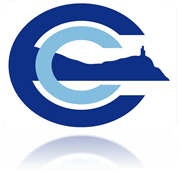 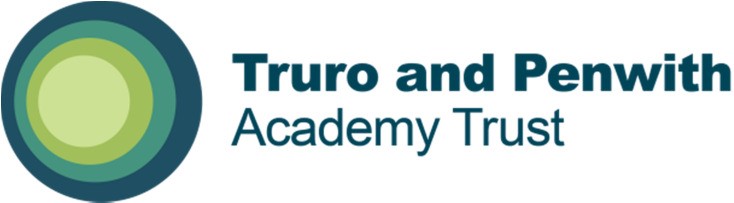 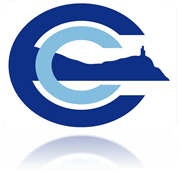 Vacancy Information Pack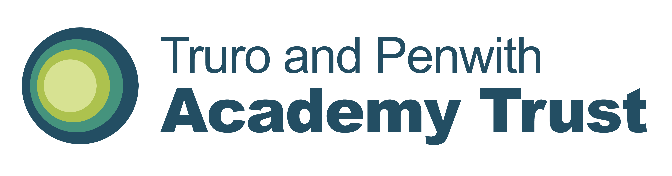 Cape Cornwall SchoolCape Cornwall School   Teacher of Food Technologyand Nutrition•To start:  1 September 2023 (Negotiable dependent on contractual obligations)•Full / Part Time •Permanent•TPAT Pay Point: MPS—UPS dependent on experience£28,000—£43,685 per annum pro rataCape Cornwall School is looking to appoint an enthusiastic and committed Teacher of Food Technology and Nutrition to join our Creative Design Faculty.  Applications are invited from candidates who have the skills, experience and dedication to join our highly-motivated and dedicated team: our aim is to ensure high achievement and progress for all through our outstanding curriculum and high quality teaching. The key responsibilities of this role will include:-  Teaching KS3 and KS4 Food Technology and Nutrition to ensure excellent progress and outcomes for every child;-  Ensuring highly effective assessment and intervention to enable all students to achieve the very best, whatever their starting points.-  Supporting students’ personal development in the role of tutor and through delivery of the pastoral programme. You will share our commitment to excellence, inclusion and aspiration for every student and will be determined to ensure the very best outcomes for children. This post would be suitable for NQTs who would receive a full induction programme. There is a very strong and loyal staff team at Cape Cornwall School where all members of the school community are highly valued.Due to the nature of the post, we would welcome applications from individuals who are currently working in a different education phase.To discuss this opportunity or to arrange a visit to Cape Cornwall School, please contact Jon Hall, Headteacher at: jhall@cape.tpacademytrust.org To apply and for further information, please visit the ‘Vacancies’ section of our website: https://cape.cornwall.sch.uk.  Alternatively please email:  okeith@cape.tpacademytrust.orgApplication forms should be returned to Miss O Keith, PA to Leadership Team, at:  okeith@cape.tpacademytrust.orgClosing date:  12.00pm Wednesday 14 June 2023Interview date:  Monday 19 June 2023The Trust is committed to safeguarding and promoting the welfare of children and young people and expects all staff, workers, volunteers, governors and trustees to share this commitment.  All successful applicants will be subject to appropriate pre-employment checks and will be required to complete a Disclosure and Barring Service (DBS) Enhanced Check, a Safeguarding Self-Declaration Form and satisfactory online searches undertaken.This information pack will provide you with an insight into our school and offer some practical information which will be of use to you as a prospective member of our school community.Our School enjoys working collaboratively with our partner schools within Truro and Penwith Academy Trust.We welcome visitors as this is the best way to see our lovely school, experience our creative and captivating curriculum and meet our motivated and engaged children.  Please phone the school telephone number provided if you would like to arrange to look around.School Name:Cape Cornwall SchoolJob Title:Food Technology & Nutrition TeacherInformation Pack ContentsAdvertisementProvided in this documentSchool Information for ApplicantsProvided in this documentWelcome to Our SchoolProvided in this documentGeneral BackgroundPlease see our website www.cape.cornwall.sch.ukClass OrganisationPlease see our website www.cape.cornwall.sch.ukStaff OrganisationPlease see our website www.cape.cornwall.sch.ukOur CurriculumPlease see our website www.cape.cornwall.sch.ukSafeguardingPlease see our website www.cape.cornwall.sch.ukApplication InformationProvided in this documentJob DescriptionAttachedPerson SpecificationAttachedLetter from Chair of Board of Trusteeswww.tpacademytrust.org/web/application_pack/604811 Application Formwww.tpacademytrust.org/web/application_pack/604811 Equality and Diversity Monitoring Formwww.tpacademytrust.org/web/application_pack/604811 Job Title:Teacher of Food Technology & NutritionPay Point / Pay Range:MPS – UPS dependent on experienceFull Time Equivalent Annual Salary:£28,000 - £43,685 paid over 52 weeks pro rataActual Annual Salary for this Role:£ To be confirmed.Contract Type:PermanentHours Per Week / Weeks Per YearFull Time - 1265 hours over 195 days per year, as directed by the Headteacher.Working Weeks – 39 working weeksPaid Weeks – 52 paid weeksClosing Date:12 midnight on Wednesday 14 June 2023Proposed Shortlisting Date:Wednesday 14 June 2023Proposed Interview Date:Monday 19 June 2023To find out more about Cape Cornwall School, please visit:www.cape.cornwall.sch.ukTo discuss this position please contact the Headteacher:Mr J Halljhall@cape.tpacademytrust.org01736 788501Application packs can be downloaded from:www.tpacademytrust.org/web/application_pack/604811orwww.cape.cornwall.sch.uk Please email your completed application form and equality & diversity monitoring form by the closing date to:okeith@cape.tpacademytrust.orgSchool Information for ApplicantsSchool Information for ApplicantsSchool Address:Cape Cornwall SchoolSchool Telephone Number:01736 788501School Email Address:cape@tpacademytrust.orgName of Headteacher:Mr J HallWebsite Address:www.cape.cornwall.sch.ukWelcome to Our SchoolGeneral BackgroundCape Cornwall School is situated in St Just, in one of the most beautiful parts of Cornwall. Our school is unique, partly due to our size and partly due to our location. We do not believe we are defined by our small stature, however. We believe we are defined by our unique relationships with our students and community and by our strong ‘sense of belonging’. In our Ofsted report from January 2023, which judged us to be a ‘Good’ school across all elements of the inspection framework, inspectors reported that ‘Cape Cornwall School is a warm, friendly community where everyone feels valued.’ and ‘Relationships between pupils and staff are a strength of the school.’ Anyone visiting Cape Cornwall School is struck by the calm atmosphere and the positive relationships within the school community.We have around 250 students on our school roll with a 2 or 3 form entry into each Year group. As a school, we are extremely proud of our strong connections with our local community: we draw our students from four main partner primary schools: Sennen, St Just, Pendeen, St Buryan and St Levan, with students also coming to us from across the wider West Penwith area. We often work in partnership with our feeder primaries as well as with other schools from within our Trust. Cape Cornwall School joined Truro and Penwith Academy Trust in 2017. Supported by our partner secondary schools within the Trust, we have worked together to lead and sustain rapid school improvement. We are immensely proud of the achievement of our students and of our recent developments which is testament to the hard work and dedication of our staff team. During the recent inspection, inspectors reported that ‘Leaders have designed an ambitious, well-sequenced curriculum that meets pupils’ needs, including those with SEND.’ Our school curriculum is at the heart of everything we do and is the model for progress. We are determined to continue our trajectory of improvement as we seek to innovate and develop our pedagogical practices. At the heart of Cape Cornwall School, and ‘the jewel in our crown’, is Kites, an Area Resource Base, which provides a supportive and specialised education for children with a range of complex needs. Inclusion and equality of opportunity are extremely important to us and are a foundation of our core school ethos. Many of our teachers are involved with Kites, delivering their specialist subject knowledge to our students. Applicants will find Cape Cornwall School to be a happy and thriving community. It is typified by confident and diligent students who are aspirational for their future and who are proud to attend our school. We have high academic standards and expectations of our students and we view their personal development as central to their education. We firmly believe that education opens doors, minds and opportunities. A high proportion of our families have low incomes and this brings its own challenges for young people growing up in this area of Cornwall. We believe that education is the key to unlocking potential and there is a concrete opportunity here to make a real and lasting difference to the lives of young people.One of the most exciting developments is our recent ‘Digital Transformation’. All our staff and students have an iPad which is used to augment our provision. We are currently engaged in a training programme that is training staff to fully exploit the potential of the devices. Our staff will soon all be ‘Apple Teachers’ and our ambition is to become an ‘Apple Distinguished School’. We are working closely with representatives of ‘Shobie’ to ensure that students get the very best from their learning experience. You would be joining, a forward-focused team of staff. Without exception, the staff team at Cape Cornwall have the best interests of students at the forefront of their work and decision-making. We are ambitious for our children’s futures and this ambition: to broaden perspective, knowledge and understanding, underpins our curriculum, teaching, care and guidance.Class OrganisationFor more details about our classes, please see our website www.cape.cornwall.sch.ukStaff OrganisationFor more details about our staff organisation, please see our website www.cape.cornwall.sch.ukOur CurriculumFor more details about our curriculum, please see our website www.cape.cornwall.sch.ukSafeguardingTPAT is committed to safeguarding and promoting the welfare of children and young people and expects all staff, workers, volunteers, governors and trustees to share this commitment.Shortlisted candidates will be required to complete a Safeguarding Self-Declaration Form as part of their application.  We will also carry out online searches as part of our due diligence on the shortlisted candidates, as updated in the Keeping Children Safe in Education recommendations.  This may help identify any incidents or issues that have happened, and are publicly available online, which the School or Trust might want to explore with the candidate at interview.Successful candidates will be required to complete a Disclosure and Barring Service (DBS) application and Health Assessment form as part of their pre-employment administration.  The amendments to the Rehabilitation of Offenders Act 1974 (Exceptions) Order 1975 (2013 and 2020) provide that when applying for certain jobs and activities, certain convictions and cautions are considered ‘protected’.  This means that they do not need to be disclosed to employers, and if they are disclosed, employers cannot take them into account.Application InformationWe hope that you find this pack provides all of the information you need in order to consider your application for the post.  Should you have any questions or matters you would like to discuss informally, or to arrange a visit, please contact:Please note that CVs will not be accepted.Application packs can be downloaded from: www.tpacademytrust.org/web/application_pack/604811Completed applications must be returned to the email address above and be received by 12 Midnight on the closing date provided.To ensure the fairness of the selection process, shortlisting will be based upon information which you provide in your application, and assumptions will not be made about your experience or skills.  We will look for demonstrable evidence that you meet the criteria set out in the person specification.If we have not contacted you within 14 days of the closing date, it is unlikely that you have been shortlisted on this occasion.  Many thanks for your interest in this post.